Hey FIRST NAME,I wanted to let you know that I submitted your information to Techmode through their referral program. I think the business communications solutions they offer would be perfect for your business. You can expect someone from their team to reach out to you within the next day or 2. Below you will find a link to their brochure, with additional information on the TechmodeGO Business Communication Platform. Thank you!Link to TechmodeGO BrochureQuestions? Click here.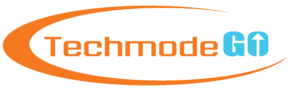 